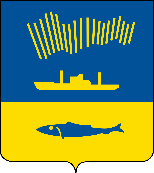 АДМИНИСТРАЦИЯ ГОРОДА МУРМАНСКАП О С Т А Н О В Л Е Н И Е                                                                                                                     №         В соответствии с распоряжением Губернатора Мурманской области                       от 21.06.2021 № 159-РГ «О мерах по реализации норм федеральных законов                        от 31.07.2020 № 247-ФЗ «Об обязательных требованиях в Российской Федерации», от 31.07.2020 № 248-ФЗ «О государственном контроле (надзоре) и муниципальном контроле в Российской Федерации», Уставом муниципального образования город Мурманск п о с т а н о в л я ю: Отменить постановления администрации города Мурманска:- от 30.07.2015 № 2051 «Об утверждении Положения об осуществлении муниципального земельного контроля на территории муниципального образования город Мурманск»;- от 27.10.2015 № 2950 «О внесении изменений в приложение к постановлению администрации города Мурманска от 30.07.2015 № 2051                             «Об утверждении Положения об осуществлении муниципального земельного контроля на территории муниципального образования город Мурманск»;- от 12.04.2016 № 916 «О внесении изменений в приложение к постановлению администрации города Мурманска от 30.07.2015 № 2051                           «Об утверждении Положения об осуществлении муниципального земельного контроля на территории муниципального образования город Мурманск» (в ред. постановления от 27.10.2015 № 2950)»;- от 10.05.2016 № 1232 «О внесении изменений в приложение к постановлению администрации города Мурманска от 30.07.2015 № 2051                        «Об утверждении Положения об осуществлении муниципального земельного контроля на территории муниципального образования город Мурманск» (в ред. постановлений от 27.10.2015 № 2950 и от 12.04.2016 № 916)»;- от 19.08.2016 № 2491 «О внесении изменений в приложение к постановлению администрации города Мурманска от 30.07.2015 № 2051                                «Об утверждении Положения об осуществлении муниципального земельного контроля на территории муниципального образования город Мурманск» (в ред. постановлений от 27.10.2015 № 2950, от 12.04.2016 № 916, от 10.05.2016 
№ 1232)»;- от 21.04.2017 № 1176 «О внесении изменений в приложение к постановлению администрации города Мурманска от 30.07.2015 № 2051                            «Об утверждении Положения об осуществлении муниципального земельного контроля на территории муниципального образования город Мурманск» (в ред. постановлений от 27.10.2015 № 2950, от 12.04.2016 № 916, от 10.05.2016 
№ 1232, от 19.08.2016 № 2491)»;- от 01.06.2017 № 1678 «О внесении изменений в приложение к постановлению администрации города Мурманска от 30.07.2015 № 2051                                  «Об утверждении Положения об осуществлении муниципального земельного контроля на территории муниципального образования город Мурманск» (в ред. постановлений от 27.10.2015 № 2950, от 12.04.2016 № 916, от 10.05.2016                             № 1232, от 19.08.2016 № 2491, от 21.04.2017 № 1176)»;- от 02.11.2018 № 3798 «О внесении изменений в приложение к постановлению администрации города Мурманска от 30.07.2015 № 2051                        «Об утверждении Положения об осуществлении муниципального земельного контроля на территории муниципального образования город Мурманск» (в ред. постановлений от 27.10.2015 № 2950, от 12.04.2016 № 916, от 10.05.2016                         № 1232, от 19.08.2016 № 2491, от 21.04.2017 № 1176, от 01.06.2017 № 1678)»;- от 24.03.2020 № 781 «О внесении изменений в приложение к постановлению администрации города Мурманска от 30.07.2015 № 2051                        «Об утверждении Положения об осуществлении муниципального земельного контроля на территории муниципального образования город Мурманск» (в ред. постановлений от 27.10.2015 № 2950, от 12.04.2016 № 916, от 10.05.2016                            № 1232, от 19.08.2016 № 2491, от 21.04.2017 № 1176, от 01.06.2017 № 1678,                     от 02.11.2018 № 3798)». 2.	Отделу информационно-технического обеспечения и защиты информации администрации города Мурманска (Кузьмин А.Н.) разместить настоящее постановление на официальном сайте администрации города Мурманска в сети Интернет.3.	Редакции газеты «Вечерний Мурманск» (Хабаров В.А.) опубликовать настоящее постановление.4. Настоящее постановление вступает в силу со дня официального опубликования и распространяется на правоотношения, возникшие с 05.12.2021.5. Контроль за выполнением настоящего постановления возложить на заместителя главы администрации города Мурманска Изотова А.В.Временно исполняющий полномочияглавы администрации города Мурманска                                       В.А. Доцник